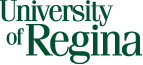 ASSISTANT PROFESSORArts Education (Drama Education)The Faculty of Education, University of Regina is inviting applications for a three year term appointment beginning September 1, 2013. Pending budgetary approval, it is hoped that this term position will become a tenure-track position. The Faculty has a strong orientation towards social justice issues in education and is committed to enacting the themes, vision, values and mission of the University’s Strategic Plan - mâmawohkamâtowin: Our Work, Our People, Our Communities. The Faculty of Education seeks an individual with expertise in Arts Education (Drama Education). The Arts Education Program offers students the opportunity to major and minor in the five arts disciplines of Dance, Drama, Literature, Music and Visual Art. The individual will be responsible to teach undergraduate and graduate classes in Arts Education (Drama Education) and Educational Core Studies, supervise undergraduate students in field experiences, supervise graduate students, assume active involvement in Faculty endeavours and engage in individual and collaborative scholarly research. The successful applicant should possess a Ph.D. degree or the equivalent with an academic focus on Drama Education, Arts Education. K-12 and University teaching experience level is preferred. The individual should bring research, teaching and creative strengths to the position, with evidence of research informing practice and vice versa, as well as knowledge of teacher education program design and function. A willingness to participate and contribute fully in all aspects of the Arts Education program and other functions at the University is required. For further information about the Faculty of Education, please visit our website at:  http://education.uregina.caSalary Range:Depending on qualifications and experience, normally in the Assistant Professor range ($72,567 - $93,831, currently under review). Starting Date: September 1, 2013For more information, please contact:Dr. Jennifer Tupper, Associate DeanFaculty Development & Human ResourcesFaculty of EducationE-mail: Jennifer.Tupper@uregina.ca Tel:  (306) 585-5353Fax: (306) 585-5330To Apply:Applicants should send a letter of introduction, current curriculum vitae, teaching philosophy, a description of current research interests and projects, the names of three referees and photocopies of transcriptsby May 30, 2013 to:Dr. James McNinch, DeanFaculty of EducationUniversity of Regina3737 Wascana ParkwayRegina, SK   S4S 0A2All qualified candidates are encouraged to apply; however, Canadians and permanent residents will be given priority. The University of Regina is committed to achieving a representative workforce. Qualified diversity group members are encouraged to self-identify on their applications.